Муниципальноебюджетноеобщеобразовательноеучреждение«Основная общеобразовательная школа №2 им. Защитников Отечества  с. Камбилеевское» муниципального образования Пригородный район Республики Северная Осетия-Алания КАЛЕНДАРНЫЙ УЧЕБНЫЙ ГРАФИК            на 2022/2023учебный год МБОУ «ООШ 2 имени Защитников Отечества с. Камбилеевское»МО - Пригородныйрайон РСО-Алания(ПРОЕКТ)Пояснительная запискаКалендарный  учебный  график МБОУ «ООШ 2 имени Защитников Отечества с. Камбилеевское»на2022/2023 учебный год является документом, регламентирующим организацию  образовательного процесса.Нормативную базу календарного учебного графика образовательного учреждения составляют:Федеральный закон «Об образовании в Российской Федерации» от 29.12.2012№ 273-ФЗ;Постановление Главного государственного санитарного врача РФ от28сентября2020года№28 Об утверждении санитарных правилСП2.4.3648-20«Санитарно-эпидемиологические	требования	к организациям воспитания	и обучения,	отдыха и оздоровления детей и молодежи»;Постановление Главного государственного санитарного врача РФ от 28января 2021 года № 2 Об утверждении санитарных правил и норм СанПиН1.2.3685-21«Гигиенические нормативы и требования к обеспечению безопасности (или) безвредности для человека факторов среды обитания»;–Письмо Министерства образования и науки РСО-Алания«О рекомендуемых сроках каникул в 2022/2023 учебном году» от	.№-Устав   МБОУ «ООШ 2 имени Защитников Отечества с. Камбилеевское»Календарныйучебныйграфикна 2022/2023учебныйгод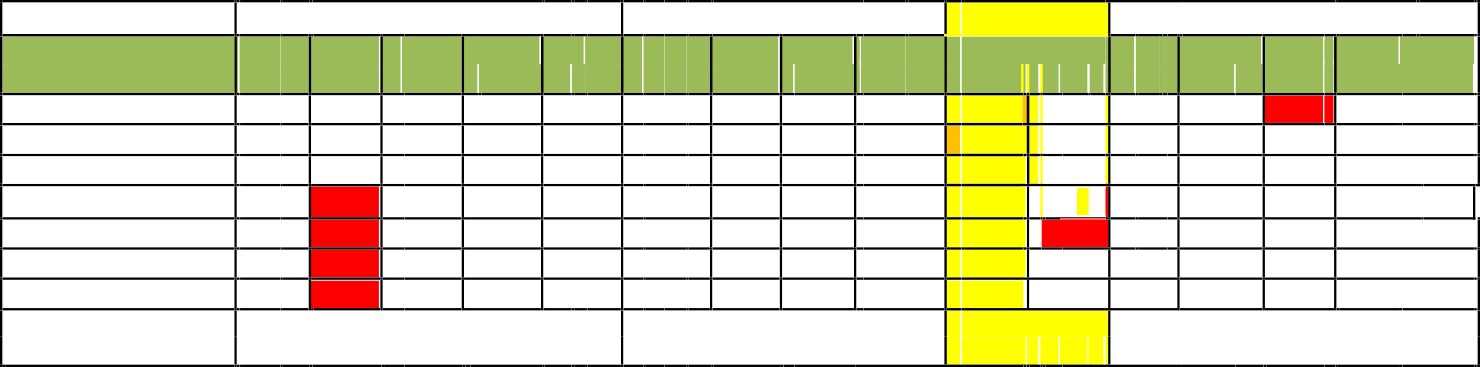 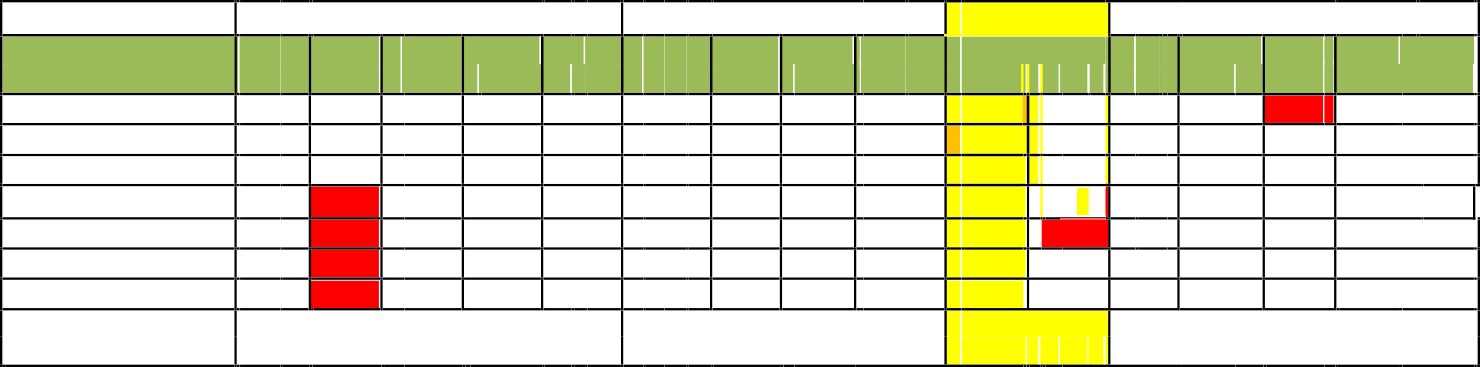 29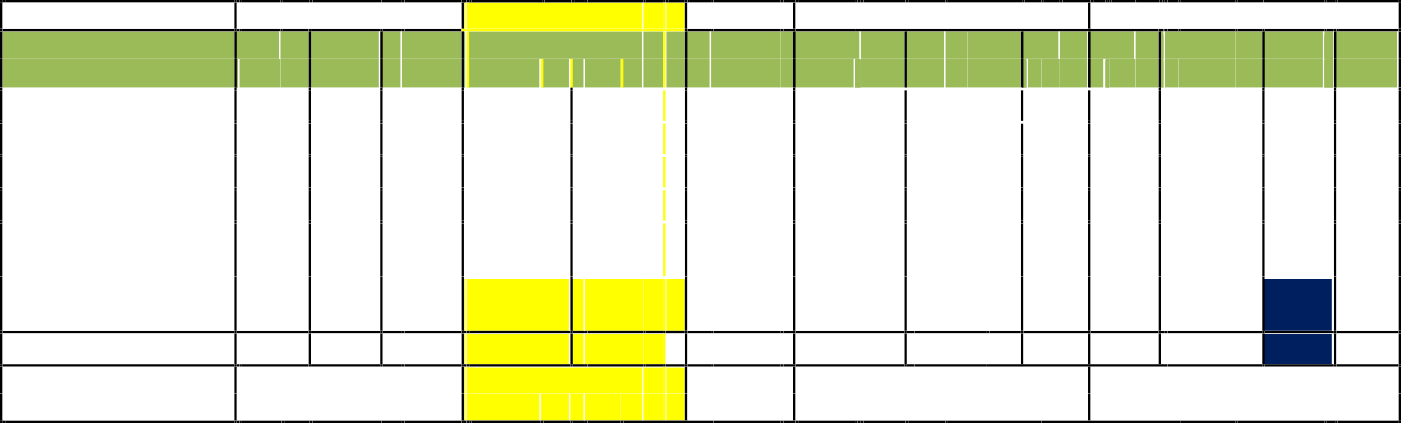 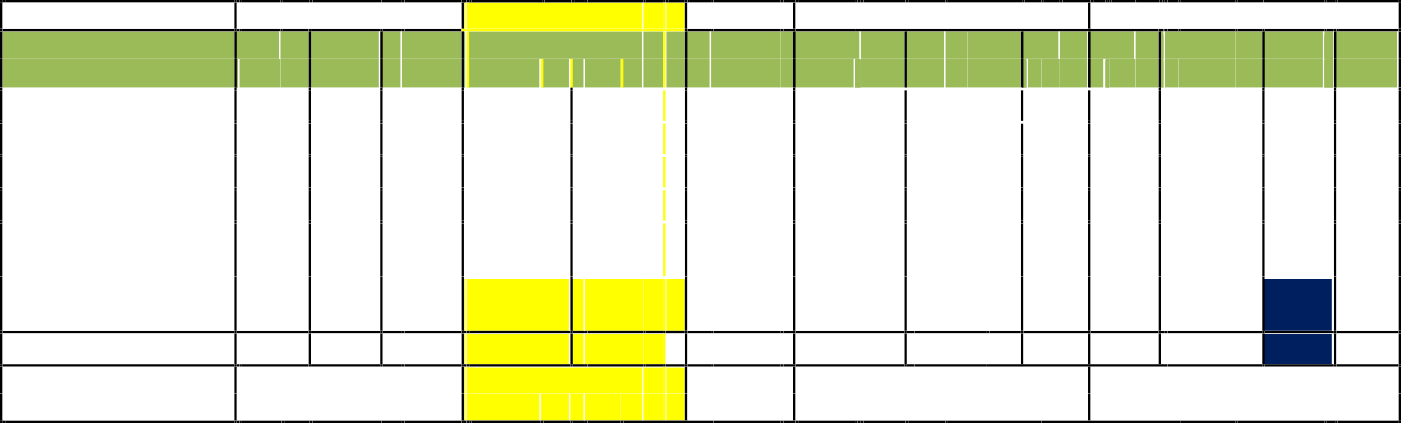 3031Учебныхдней -1974 ноября – День народного единства21ноября-Джеоргуба1января–Новыйгод7января –Рождество Христово23 февраля – День защитников Отечества8 марта – Международный женский день1мая–ПраздникВесныиТруда9 мая – День Победы12 июня–ДеньРоссииКаникулыПродолжительность  учебного года в  2022/2023 учебном году.1.Устанавливается следующая продолжительность уч.года:в1,9- х   классах–33учебные  неделив2–8 –х  классах–34учебные  недели(193учебныхдня)Периоды учебных занятий и каникулы:В2022/2023учебном году урочные занятия начинаются 5сентября(понедельник)2022года и заканчивается 31мая(среда)2023года.Устанавливаются следующие сроки школьных каникул:осенние каникулы – с 24 октября (понедельник) по 30 октября (воскресенье)2022года (7дней)(31 октября2022–рабочий день);зимние каникулы – с 26 декабря (понедельник) 2022 года по 08 января(воскресенье) 2023года (14дней)(9января 2023– рабочий день);весенние каникулы –с 20 марта(понедельник) по26марта(воскресенье) 2023года(7дней)(27марта 2023 года–рабочий день).1четверть–7недель (42дня)2четверть–7недель и 4дня(46дней)3четверть–9 недель и4 дня(58дней)4четверть–8недель и 4дня(52дня-2-8 - классы; 1,9классы–46дней).Промежуточная аттестация по итогам освоения образовательной программы на уровне начального общего и основного общего образования проводится в конце учебного года.1.2.Регламентированиеобразовательногопроцессав2022–2023учебномгоду:Учебный год обучения в 1-9 классах делится на 4 четверти.Продолжительность каникул в течение учебного года составляет 28 календарных дней.Регламентирование образовательного процесса на неделюУстанавливается следующая продолжительность учебной недели:6-ти дневная рабочая неделя во2-9-х классах.5-ти дневная рабочая неделя в1классе.Регламентирование образовательного процесса на деньучебныезанятияорганизуютсяв1смену.Началоучебныхзанятийв09.00, пропускучащихсяв08.30м.Пересмена –санитарная обработка кабинетовс15.00 до16.00Продолжительность урока(академический час):1 класс - 35 минут (1-е полугодие)40минут(2-еполугодие)2-9 –е классы–40минутРасписание  звонков:УстановитьособоевременноерасписаниезвонковвсвязиспандемиейCOVID-19Максимальная недельная учебная нагрузка в академических часах:-для1класса не превышает предельно допустимую нагрузку при пятидневной учебной недели соответствует требованиямСанПиН2.4.2.2821-10 (в ред.от 24.11.2015):– для 2-9-х классов не превышает предельно допустимую нагрузку при шестидневной учебной недели соответствует требованиямСанПиН2.4.2.2821-10 (в ред.от 24.11.2015):Максимально допустимая аудиторная нагрузка включает обязательную часть учебного плана и часть учебного плана, формируемую участниками образовательных отношений.ФГОС НОО (2.0/3.0) - от 2904/2954 до 3210/3190 часов за 4 годаФГОС ООО (2.0/3.0) - от 5267/5058 до 6020/5549 часов за 5 летМаксимально допустимый недельный объем нагрузки внеурочной деятельности:Максимально допустимый недельный объем нагрузки внеурочной деятельности (в академических часах) независимо от продолжительности учебной недели–не более10часов.СанПин1.2.3685-21-максимальнаяучебнаянагрузкаМаксимальное количество уроков в течении дня:-для  учащихся 1-4-хклассов–не более5уроков;Для учащихся5-6-хклассов–не более6уроков;Для учащихся7-9-хклассов–не более7уроков.Организация промежуточной аттестацииПромежуточная аттестация в переводных 2 – 4, 5 – 8, - х классах проводится без прекращения образовательного процесса в соответствии с Уставом школы, Основной образовательной программой НОО, ООО ; Положением о текущем контроле и промежуточной аттестации учащихся; решением педагогического совета школы  приказом директора.Сроки и проведение государственной итоговой аттестации выпускников 9 класса; ВПР в 4-8 классах устанавливаются Министерством просвещения РФ.Общий режим работы Муниципального бюджетного общеобразовательного учреждения «ООШ 2 имени Защитников Отечества с. Камбилеевское»МБОУ «ООШ 2 имени Защитников Отечества с. Камбилеевское»Открыто для доступа в течение 6 дней в неделю, с понедельника по субботу, выходным является воскресенье.В	праздничные дни(установленные законодательством РФ) МБОУ «ООШ 2 имени Защитников Отечества с. Камбилеевское»не  работаетВ каникулярные дни общий режим работы школы регламентируется приказом директора по школе, в котором устанавливается особый график работы.Годовойкалендарныйучебныйграфикна2022/2023учебныйгодрегламентируется  следующими документами:Приказы директора школы:О режиме работы школы на 2022/2023учебныйгод;Об организации питания;Об организованном  окончании четверти, полугодия, учебного года;О работе в выходные и праздничные дниРасписание:–уроков;-факультативных занятий;–занятий дополнительного образования в ОУ(кружки, факультативы и т.д.).Графики дежурств:Классных коллективов;Педагогов в коридорах и в столовой школы;Дежурных администраторов.Должностные обязанности:Дежурного администратора;–дежурного учителяПРИНЯТОпедагогическим советом от	.08.2022 года  протокол №1УТВЕРЖДЕНОприказом от	.08.2022 года	№ Директор школы _________ Качмазова О.А.Понедельник5121926291623306132027Вторник61320273101724317142128Среда714212841118251815221Четверг815222951219262916232Пятница9162330613202731017243101724317142128411182541118251815222951219265Перемены10,20минут:Расписание звонков:1перемена10минут1 урок8:30–9:102перемена10минут2 урок9:20–10:003перемена 20минут(для организации питания)3 урок10:20–11:004перемена 10минут(для организации питания)4 урок 11:10–11:505 перемена10минут5урок12:00–12.406 урок12:50–13:30Классы123456789Максимальная урочная нагрузка212626263233353636Внеурочнаянагрузка333333333